                                        	Проєкт             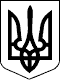 УКРАЇНАЧЕЧЕЛЬНИЦЬКА РАЙОННА РАДАВІННИЦЬКОЇ ОБЛАСТІРІШЕННЯ _____ 2020  року				                                          30 сесія 7 скликанняПро головного лікаря КНП «Чечельницька ЦРЛ»	Відповідно до пункту 20 частини 1 статті 43, пункту 4 статті 60 Закону України «Про місцеве  самоврядування в Україні», Статуту КНП «Чечельницька ЦРЛ», рішення 21 сесії районної ради 7 скликання від 07.11.2018 року № 447 «Про затвердження Порядку проведення конкурсу на зайняття посади керівника комунального закладу охорони здоров’я», враховуючи висновки постійно діючої конкурсної комісії з проведення конкурсу на зайняття вакантної посади керівника комунального закладу охорони здоров’я, постійної комісії районної ради  з питань бюджету та комунальної  власності, районна рада ВИРІШИЛА:	1. Призначити  МОГИЛУ  Сергія  Миколайовича  головним лікарем КНП «Чечельницька ЦРЛ».2. Доручити голові районної ради П’яніщуку С.В. заключити контракт з Могилою Сергієм Миколайовичем терміном на 5 років.3. Контроль за виконанням цього рішення покласти на постійну комісію районної ради  з питань бюджету та комунальної власності (Савчук В.В.).Голова районної ради                                                        С. П’ЯНІЩУК  Могила С.М.Савчук В.В.Катрага Л.П.Кривіцька І.О.Лисенко Г.М.Крук Н.А.